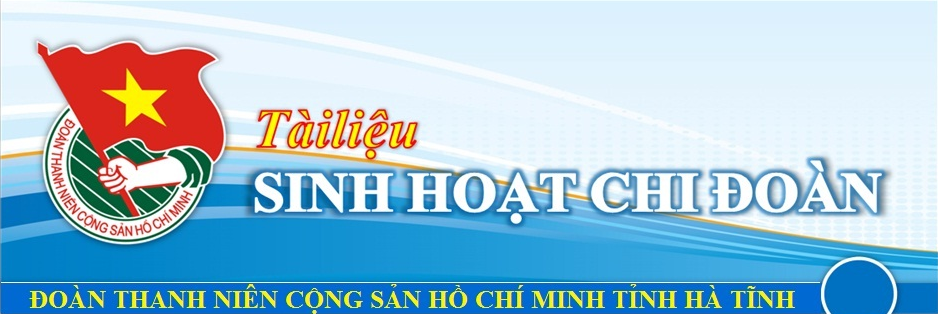 NỘI DUNG TUYÊN TRUYỀN:1. Theo dòng lịch sử: - Kỷ niệm 45 năm ngày giải phóng hoàn toàn miền Nam, thống nhất đất nước (30/4/1975 - 30/4/2020); - Ngày Quốc tế lao động 01/5;- Kỷ niệm 114 năm Ngày sinh Tổng bí thư Hà Huy Tập (24/4/1906 - 24/4/2020);- Kỷ niệm 116 năm Ngày sinh Tổng Bí thư Trần phú (01/5/1904 - 01/5/2020); - Ngày Giỗ Tổ Hùng Vương - 10/3 Âm lịch.2. Nội dung Chi đoàn thực hiện: - Tuyên truyền kiến thức về việc phòng, chống dịch COVID-19, chỉ đạo của Cấp ủy, Chính quyền các cấp về công tác phòng, chống dịch bệnh.- Tuyên truyền nội dung các Chuyên đề học tập và làm theo tư tưởng, đạo đức, phong cách Hồ Chí Minh năm 2020. - Tuyên truyền về Đại hội Đảng các cấp nhiệm kỳ 2020 - 2025;- Đánh giá kết quả tháng 03, triển khai nhiệm vụ thời gian tới. Tài liệu tham khảo:  (download từ chuyên mục Hệ thống văn bản trên Website của tỉnh Đoàn).http://tinhdoanhatinh.vn/vi/archives/view/Chuyen-de-ho-c-ta-p-tu-tuo-ng-da-o-du-c-phong-ca-ch-Ho-Chi-Minh-da-nh-cho-ca-n-bo-Doa-n-741/http://tinhdoanhatinh.vn/vi/archives/view/Chuyen-de-ho-c-ta-p-tu-tuo-ng-da-o-du-c-phong-ca-ch-Ho-Chi-Minh-da-nh-cho-doa-n-vien-740/http://tinhdoanhatinh.vn/vi/archives/HÌNH THỨC TRIỂN KHAI1. Hình thức:Sinh hoạt Chi đoàn hoặc sinh hoạt toàn Đoàn bằng hình thức trực tuyến (live stream) thông qua các trang fanpage, facebook, zalo, skype, Zoom của Chi đoàn hoặc các ứng dụng hỗ trợ khác...*  Gợi ý chương trình sinh hoạt trực tuyến:- Kết nối, tương tác Đoàn viên;- Thông qua mục đích, ý nghĩa buổi sinh hoạt; - Định hướng, tuyên truyền các nội dung sinh hoạt;- Đoàn viên tương tác, thảo luận trực tuyến;(Thông qua trao đổi ý kiến cá nhân, cảm nhận, suy nghĩ và nêu ra những hành động cụ thể liên quan đến chủ đề bằng hình thức bình luận trực tiếp; đăng ký những phần việc cụ thể liên quan đến nội dung sinh hoạt. Quá trình thực hiện có thể lồng ghép các nội dung hỏi đáp, trò chơi,…)- Kết luận nội dung buổi sinh hoạt, trao đổi các nội dung cần thực hiện trong thời gian tới, đánh giá hiệu quả buổi sinh hoạt trực tuyến.2. Công tác chuẩn bị- Ban Chấp hành Chi đoàn xây dựng chương trình, kịch bản sinh hoạt chi đoàn trực tuyến, tham khảo, chuẩn bị các tài liệu có liên quan đến buổi sinh hoạt, đảm bảo nội dung được cung cấp từ các nguồn chính thống. - Ban Chấp hành chi đoàn thông báo trước cho đoàn viên biết về thời gian tổ chức trực tuyến, yêu cầu đoàn viên tham gia đầy đủ.- Các nội dung công việc triển khai phải được thược hiện đảm bảo quy định trong điều kiện cách ly toàn xã hội theo Chỉ thị số 43-CT/TU ngày 01/4/2020 của Ban Thường vụ Tỉnh ủy về một số nhiệm vụ trọng tâm, cấp bách phòng, chống dịch bệnh Covid-19 trên địa bàn tỉnh Hà Tĩnh; cán bộ Đoàn làm công tác chuẩn bị kết nối với nhau thông qua hệ thống thông tin điện tử; điều hành tổ chức sinh hoạt trực tuyến đảm bảo không quá 02 người, thực hiện nghiêm việc đeo khẩu trang, giữ khoảng cách tối thiểu 2m khi làm việc, rửa tay sát khuẩn đầy đủ khi làm việc. KHUYẾN CÁO CỦA BỘ Y TẾ: Để ngăn chặn dịch bệnh COVID-19, Bộ Y tế đề nghị người đân thực hiện tốt 5 điểm sau đây: 1. Hạn chế tối đa ra ngoài, chỉ ra ngoài khi thực sự cần thiết.2. Nếu buộc phải ra ngoài luôn đeo khẩu trang, hãy giữ khoảng cách tiếp xúc, tốt nhất là 2m.3. Thường xuyên rửa tay bằng xà phòng hoặc dung dịch sát khuẩn. 4. Vệ sinh và để thông thoáng nhà cửa; lau rửa thường xuyên các bề mặt, các điểm hay tiếp xúc; sinh hoạt lành mạnh.5. Thực hiện khai báo y tế trên ứng dụng NCOVI (ncovi.vn), hoặc khai trực tuyến trên tokhaiyte.vn; cập nhật tình hình sức khỏe hàng ngày, giữ liên hệ với cơ sở y tế.Hãy share/chia sẻ thông tin đến cộng đồng và những người xung quanh để có đầy đủ thông tin hiểu biết và phòng ngừa dịch bệnh nhé.MỘT SỐ NỘI DUNG CHÍNHVỀ CHỈ THỊ 43-CT/TU CỦA BAN THƯỜNG VỤ TỈNH ỦYNgày 01/4/2020, Ban Thường vụ Tỉnh ủy đã có Chỉ thị số 43-CT/TU về một số nhiệm vụ trọng tâm, cấp bách phòng, chống dịch bệnh Covid-19 trên địa bàn tỉnh Hà Tĩnh, trong đó: 1. Quán triệt và thực hiện nghiêm túc, hiệu quả Lời kêu gọi của Đồng chí Nguyễn Phú Trọng - Tổng Bí thư, Chủ tịch nước, các Chỉ thị số 15/CT-TTg ngày 27/3/2020 và Chỉ thị số 16/CT-TTg ngày 31/3/2020, Quyết định số 447/QĐ-TTg ngày 01/4/2020 của Thủ tướng Chính phủ với tinh thần coi sức khỏe và tính mạng của con người là trên hết, là tối thượng; kiên trì, kiên quyết không lùi bước và phải chặn đứng nguồn bệnh ở các ổ dịch từ các địa phương trong nước, nguồn bệnh từ nước ngoài và nguồn bệnh đang tiềm ẩn trên địa bàn. 2. Thực hiện cách ly toàn xã hội trong vòng 15 ngày theo Chỉ thị số 16/CT-TTg của Thủ tướng Chính phủ trên phạm vi toàn tỉnh theo nguyên tắc gia đình cách ly với gia đình; thôn, xóm, tổ dân phố cách ly với thôn, xóm, tổ dân phố; xã, phường, thị trấn cách ly với xã, phường, thị trấn; huyện cách ly với huyện; tỉnh cách ly với tỉnh; phân xưởng, nhà máy sản xuất phải bảo đảm khoảng cách an toàn, đeo khẩu trang, thực hiện khử trùng, diệt khuẩn theo quy định. Yêu cầu mọi người dân ở tại nhà, chỉ ra ngoài trong trường hợp thật sự cần thiết như mua lương thực, thực phẩm, thuốc men, cấp cứu, làm việc tại nhà máy, cơ sở sản xuất, kinh doanh dịch vụ, hàng hóa thiết yếu không bị dừng hoạt động và các trường hợp khẩn cấp khác; thực hiện nghiêm việc đeo khẩu trang, giữ khoảng cách tối thiểu 2m khi giao tiếp; không tập trung quá 02 người tại nơi công cộng. 3. Mặt trận Tổ quốc tỉnh theo quy định cụ thể và yêu cầu của nhiệm vụ phòng, chống dịch phối hợp chặt chẽ với cấp ủy, chính quyền các huyện, thành phố, thị xã chỉ đạo, hướng dẫn các tổ chức đoàn thể ở cơ sở, thôn xóm, tổ dân phố, tổ liên gia, chủ trì là bí thư chi bộ, thôn trưởng, tổ trưởng tổ dân phố, tổ trưởng tổ liên gia; phát huy vai trò nòng cốt là dân quân tự vệ, dự bị động viên, hội cựu chiến binh, đoàn thanh niên, hội phụ nữ, hội nông dân có nhiệm vụ kiểm soát chặt chẽ công dân ra, vào thôn, tổ dân phố, biến động nhân khẩu (người từ nước ngoài, người các tỉnh, thành phố khác về địa bàn, người tạm trú, thuê nhà, nhất là những người về từ vùng dịch); kê khai y tế toàn dân; giám sát y tế tất cả các nhân khẩu, kịp thời phát hiện, thông báo cho chính quyền, cơ quan y tế địa phương những trường hợp nghi nhiễm dịch bệnh. 4. Phát huy vai trò gương mẫu của cán bộ, đảng viên, trước hết là nêu gương của người đứng đầu từ tỉnh đến cơ sở, với quan điểm mỗi người dân là một chiến sỹ trên mặt trận chống “giặc - dịch Covid-19”, trong đó người đứng đầu, mỗi cán bộ, đảng viên phải tiên phong đi trước. Tăng cường công tác kiểm tra, giám sát việc thực hiện công tác phòng, chống dịch bệnh; nơi nào xảy ra sai phạm thì người đứng đầu phải chịu trách nhiệm theo quy định.Một số câu hỏi đáp về dịch bệnh COVID-19:Câu hỏi 1:  Vi rút Corona nCoV là gì?Trả lời: Vi rút Corona (nCoV) là một loại vi rút đường hô hấp mới gây bệnh viêm đường hô hấp cấp ở người và cho thấy có sự lây lan từ người sang người. Vi rút này là chủng vi rút mới chưa được xác định trước đó.Câu hỏi 2: Nguồn gốc của vi rút Corona nCoV từ đâu?Trả lời: Các cơ quan y tế và đối tác y tế đang nỗ lực để xác định nguồn gốc của nCoV. Nhiều ý kiến cho rằng, vi rút Corona là một betacoronavirus, thuộc họ với vi rút gây hội chứng MERS-CoV và hội chứng SARS, tất cả đều có nguồn gốc từ vật chủ là loài dơi. Phân tích cây di truyền của vi rút này đang được tiếp tục để biết nguồn gốc cụ thể của vi rút.Câu hỏi 3: Cơ chế vi rút Corona nCoV lây lan như thế nào?Trả lời: Vi rút này ban đầu xuất hiện từ nguồn động vật nhưng có khả năng lây truyền từ người sang người. Điều quan trọng cần lưu ý là sự lây lan từ người sang người có thể xảy ra liên tục. Ở người, vi rút lây từ người này sang người kia thông qua tiếp xúc với dịch cơ thể của người bệnh. Tùy thuộc vào mức độ lây lan của chủng vi rút, việc ho, hắt hơi hay bắt tay có thể khiến người xung quanh bị phơi nhiễm. Vi rút cũng có thể bị lây từ việc ai đó chạm tay vào một vật mà người bệnh chạm vào, sau đó đưa lên miệng, mũi và mắt họ. Những người chăm sóc bệnh nhân cũng có thể bị phơi nhiễm vi rút khi xử lý các chất thải của người bệnh.Câu hỏi 4: Những triệu chứng và biến chứng mà vi rút Corona nCoV có thể gây ra?Trả lời: Các triệu chứng của bệnh nhân mắc nCoV từ nhẹ đến nặng bao gồm: sốt, ho và khó thở. Các triệu chứng này có thể xuất hiện từ 02 đến 14 ngày sau khi tiếp xúc nguồn bệnh. Tới khi khởi phát, nCOV gây sốt và có thể tổn thương đường hô hấp. Trường hợp nặng, gây viêm phổi và có thể nhiều cơ quan khác trong cơ thể khiến bệnh nhân tử vong, nhất là các trường hợp có bệnh nền.Câu hỏi 5: Đã có loại thuốc đặc hiệu nào để phòng và điều trị bệnh viêm đường hô hấp cấp do chủng mới vi rút Corona nCoV gây ra chưa?Trả lời: Tại thời điểm này, chưa có loại thuốc đặc hiệu nào để phòng và điều trị bệnh viêm đường hô hấp cấp do chủng mới của vi rút Corona nCoV gây ra. Những người bệnh hiện nay được điều trị giảm các triệu chứng, các trường hợp bệnh nặng sẽ được áp dụng các phương pháp điều trị hỗ trợ tối ưu nhất. Một số phương pháp điều trị đặc hiệu đang được nghiên cứu, thực hiện trong điều trị lâm sàng cho các bệnh nhân.Câu hỏi 6: Nhóm độ tuổi nào dễ bị mắc chủng mới của vi rút Corona?Trả lời: Người dân ở mọi lứa tuổi đều có thể bị mắc chủng mới của vi rút Corona. Tuy nhiên, người cao tuổi, người có bệnh mãn tính (như hen phế quản, tiểu đường, bệnh tim mạch,…) sẽ dễ bị mắc và bệnh thường nặng hơn. Câu hỏi 7: Làm thế nào giúp tôi có thể bảo vệ bản thân?Trả lời: Để chủ động phòng chống bệnh viêm đường hô hấp cấp do vi rút Corona nCoV, Bộ Y tế khuyến cáo người dân và cộng đồng thực hiện tốt các biện pháp sau:1. Người dân chủ động thực hiện các biện pháp phòng bệnh- Hạn chế tiếp xúc trực tiếp với người bị bệnh đường hô hấp cấp tính (sốt, ho, khó thở); khi cần thiết phải đeo khẩu trang y tế đúng cách và giữ khoảng cách trên 02 mét khi tiếp xúc.- Người có các triệu chứng sốt, ho, khó thở không nên đi du lịch hoặc đến nơi tập trung đông người. Thông báo ngay cho cơ quan y tế khi có các triệu chứng kể trên.- Rửa tay thường xuyên với xà phòng và nước sạch trong ít nhất 30 giây. Trong trường hợp không có xà phòng và nước sạch thì dùng các sản phẩm vệ sinh tay có chứa cồn (ít nhất 60% cồn); súc miệng, họng bằng nước muối hoặc nước xúc miệng, tránh đưa tay lên mắt, mũi, miệng để phòng lây nhiễm bệnh.- Cần che miệng và mũi khi ho hoặc hắt hơi, tốt nhất bằng khăn vải hoặc khăn tay, hoặc ống tay áo để làm giảm phát tán các dịch tiết đường hô hấp. Không khạc nhổ bừa bãi nơi công cộng.- Chỉ sử dụng các thực phẩm đã được nấu chín.- Không đi du lịch đến các vùng có dịch bệnh. Hạn chế đi đến các nơi tập trung đông người. Trong trường hợp đi đến các nơi tập trung đông người cần thực hiện các biện pháp bảo vệ cá nhân như sử dụng khẩu trang, rủa tay với xà phòng…- Tránh mua bán, tiếp xúc với các loại động vật nuôi hoặc hoang dã.- Giữ ấm cơ thể, tăng cường sức khỏe bằng ăn uống, nghỉ ngơi, sinh hoạt hợp lý, luyện tập thể thao.- Tăng cường thông khí khu vực nhà ở bằng cách mở các cửa ra vào và cửa sổ, hạn chế sử dụng điều hòa. Thường xuyên lau nền nhà, tay nắm cửa và bề mặt các đồ vật trong nhà bằng các chất tẩy rửa thông thường, như xà phòng và các dung dịch khử khuẩn thông thường khác.- Nếu có dấu hiệu sốt, ho, khó thở phải đeo khẩu trang bảo vệ, thông báo ngay cho cơ sở y tế gần nhất để được tư vấn, khám, điều trị kịp thời. Gọi điện cho cơ sở y tế trước khi đến để thông tin về các triệu chứng và lịch trình đã di chuyển trong thời gian gần đây để có biện pháp hỗ trợ đúng.2. Những người từ Trung Quốc trở về- Những người từ Trung Quốc trở về Việt Nam cần tự cách ly tại nhà và theo dõi sức khỏe trong vòng 14 ngày. Cần khai báo với cơ quan y tế sở tại nơi gần nhất để được hỗ trợ khi cần thiết.- Nếu có dấu hiệu sốt, ho, khó thở phải đeo khẩu trang bảo vệ, thông báo ngay đến cơ sở y tế gần nhất để được tư vấn, khám, điều trị kịp thời. Gọi điện cho cơ sở y tế trước khi đến để thông tin về các triệu chứng và lịch trình đã di chuyển trong thời gian gần đây để có biện pháp hỗ trợ đúng.3. Những người đi đến Trung Quốc- Nếu không có việc cần thiết hoặc công việc đột xuất, không nên đến Trung Quốc trong thời gian xảy ra dịch bệnh viêm đường hô hấp cấp do vi rút corona nCoV.- Trường hợp bắt buộc, phải hạn chế ra khỏi nhà, thường xuyên áp dụng các biện pháp phòng bệnh theo khuyến cáo của Bộ Y tế.- Nếu có dấu hiệu sốt, ho, khó thở phải đeo khẩu trang, thông báo ngay đến cơ sở y tế gần nhất để được tư vấn, khám, điều trị kịp thời. Gọi điện cho cơ sở y tế trước khi đến để thông tin về các triệu chứng và lịch trình đã di chuyển trong thời gian gần đây để có biện pháp hỗ trợ đúng.Câu hỏi 8: Những khuyến cáo nào khi tôi có lịch trình đi lại, du lịch?1. Tránh đi lại, du lịch nếu bạn đang có các triệu chứng sốt, ho hoặc khó thở- Cần đến ngay cơ sở y tế khi có các triệu chứng kể trên.- Hãy chia sẻ lịch trình di chuyển của bạn với nhân viên y tế.2. Một số lưu ý để phòng, chống lây nhiễm nCoV- Tránh tiếp xúc quá gần với người bị sốt hay bị ho.- Rửa sạch tay thường xuyên với xà phòng và nước sạch; hoặc các loại nước rửa tay có chứa cồn.- Tránh chạm tay vào mắt, mũi hay miệng.3. Sử dụng khẩu trang đúng cách- Khi ho hay hắt hơi, hãy che kín miệng và mũi bằng khăn giấy hoặc tay áo. Sau khi sử dụng khăn giấy, vứt khăn giấy vào thùng rác. Rửa sạch tay ngay lập tức.- Khi sử dụng khẩu trang, hãy chắc chắn rằng khẩu trang che kín miệng và mũi và tránh chạm vào khẩu trang khi đang sử dụng.- Nếu sử dụng các loại khẩu trang dùng 01 lần, sau khi sử dụng cần loại bỏ ngay lập tức vào thùng rác và rửa sạch tay sau khi bỏ khẩu trang.4. Chủ động tìm đến cơ sở y tế nếu bạn bị ốm- Nếu cảm thấy có dấu hiệu ốm khi đi lại, du lịch cần thông báo ngay cho nhân viên hàng không, đường sắt hoặc ô tô và tìm đến chăm sóc y tế càng sớm càng tốt.- Hãy chia sẻ lịch trình di chuyển của bạn với nhân viên y tế.5. Lưu ý quan trọng để phòng, chống lây nhiễm nCoV- Chỉ sử dụng các loại thực phẩm được nấu chín và đảm bảo an toàn thực phẩm.- Không khạc nhổ bừa bãi nơi công cộng.- Tránh tiếp xúc quá gần với các loại động vật nuôi hoặc hoang dã, dù là động vật sống, bị ốm hay đã chết.Câu hỏi 9: Làm thế nào để kiểm tra một người có nhiễm nCoV?Trả lời: Các kiểm tra chẩn đoán chính xác nCoV chỉ có thể được tiến hành tại các cơ sở y tế được phép thực hiện xét nghiệm. Kỹ thuật xác định chủng nCoV đó gồm kỹ thuật Giải trình tự gene thế hệ mới (Next Generation Sequencing - NGS) và kỹ thuật Real time RT - PCR với bệnh phẩm là dịch đường hô hấp, đờm, dịch nội khí quản được thu thập bằng tăm bông và bảo quản trong môi trường phù hợp. Trong trường hợp người mới nghi nhiễm vi rút Corona, các cơ sở y tế sẽ làm thủ tục lưu mẫu máu để chuyển đến các đơn vị được Bộ Y tế cho phép khẳng định./.Nguồn: Cổng Thông tin điện tử Bộ Y tếMC: Xin được kính chào tất cả các bạn đoàn viên thanh niên đang theo dõi chương trình “Sinh hoạt toàn Đoàn trực tuyến tháng 4 năm 2020”, của Ban Thường vụ Đoàn xã ..................................................... Lời đầu tiên, thay mặt cho BCH Chi đoàn xin được kính chúc tất cả các bạn ĐVTN cùng quý khán giả đang theo dõi buổi sinh hoạt toàn đoàn trực tuyến một lời chúc sức khỏe, hạnh phúc, chúc quý vị và các bạn có một buổi tối vui vẻ và bổ ích.Và Chương trình được phát sóng trực tiếp trên fanpage: Tuổi trẻ xã…………………......., các bạn hãy xem, like và chia sẻ để nhiều bạn ĐVTN của chúng ta cùng tham gia nhé!MC: Kính thưa quý vị và các bạn. Thực hiện Chương trình công tác Đoàn và phong trào Thanh thiếu nhi, Kế hoạch năm 2020 của Ban Thường vụ đoàn xã……......., nhằm đổi mới phương thức sinh hoạt toàn Đoàn, thu hút, tập hợp đoàn viên thanh niên trong thời điểm dịch bệnh covid-19 diễn  biễn phức tạp, Hôm nay Ban Thường vụ Đoàn…………........ tổ chức “Sinh hoạt toàn Đoàn” trực tuyến tháng 4 năm 2020 với chủ đề “Mừng ngày non sông thống nhất” hướng tới Kỷ niệm 45 năm ngày giải phóng hoàn toàn miền Nam, thống nhất đất nước (30/4/1975 - 30/4/2020). Và đồng hành cùng buổi sinh hoạt toàn Đoàn của chúng ta ngày hôm nay xin trân trọng giới thiệu có đồng chí: ………………………………………..................., MC: Quý vị và các bạn thân mến, để buổi sinh hoạt toàn đoàn được triển khai đến đông đảo các bạn ĐVTN, kính mong các bạn ĐVTN đang theo dõi buổi sinh hoạt nhấn nút like và chia sẻ livestream để đông đảo các bạn ĐVTN trên toàn xã tham gia theo dõi hoạt động sinh hoạt toàn đoàn (nếu người vào chưa đông thì có hình thức văn nghệ, trò chơi để kéo dài phù hợp)Trước khi bước vào nội dung chính buổi sinh hoạt toàn Đoàn, Ban Tổ chức có chuẩn bị một số trò chơi và các phần quà cực kỳ hấp dẫn giành tặng cho những bạn nào xem và chia sẻ livestream và trả lời chính xác và nhanh nhất tất cả các câu hỏi của Ban Tổ chức đưa ra qua phần bình luận. Phần quà cho những bạn may mắn nhất đó là: ………………………………...NÀO, CÁC BẠN ĐÃ SẴN SÀNG NHẬN QUÀ CỦA BTC CHÚNG TÔI CHƯA AH?MC 2: Người nhận được phần quà từ chương trình là người xem và chia sẻ livestream lên trang cá nhân và để ở chế độ công khai và trả lời chính xác và nhanh nhất đáp án của chương trình. Cú Pháp trả lời câu hỏi là: CH1 hoặc CH2 kèm đáp án A, B, C, D. các bạn đã rõ chưa ạ?Và bay giờ không để các bạn chờ lâu hơn nữa, xin mời các bạn đến với câu hỏi đầu tiên từ BTC:CH1: Năm 2020 là năm kỷ niệm bao nhiêu năm thành lập Đoàn TNCS Hồ Chí Minh?88 năm89 năm90 năm95 nămCH2: Chuyên đề “Học tập tư tưởng, đạo đức, phong cách Hồ Chí Minh” năm 2020 dành cho đoàn viên, thanh niên là gì?A. Học tập và làm theo tư tưởng, đạo đức, phong cách Hồ Chí Minh về trung thực, trách nhiệm, nói đi đôi với làm.B. Thực hành tiết kiệm, chống lãng phí theo tư tưởng, đạo đức, phong cách Hồ Chí MinhC. Học tập và làm theo tư tưởng, đạo đức, phong cách Hồ Chí Minh gắn với tu dưỡng đạo đức suốt đời.CH3: Năm 2020 là năm kỷ niệm bao nhiêu năm ngày sinh  đồng chí Trần phú Tổng Bí thư đầu tiên của Đảng?100 năm105 năm110 năm116 nămCH4: Năm 2020 là năm kỷ niệm bao nhiêu năm ngày sinh Tổng bí thư Hà Huy Tập?105 năm111 năm114 năm112 nămCH5: Ngày 01/4/2020, Thủ tướng Chính phủ đã ban hành Quyết định số 447/QĐ-TTg về công bố dịch Covid-19 trên phạm vi toàn quốc. Ban Thường vụ Tỉnh ủy đã có Chỉ thị nào về một số nhiệm vụ trọng tâm, cấp bách phòng, chống dịch bệnh Covid-19 trên địa bàn tỉnh Hà Tĩnh?Chỉ thị số 43-CT/TUChỉ thị số 15-CT/TUChỉ thị số 16-CT/TUQuý vị và các bạn thân mến, chương trình giao lưu trả lời câu hỏi sẽ tiếp tục được diễn ra trong quá trình buổi sinh hoạt ngày hôm nay, xin mời các bạn cùng đồng hành theo dõi để nhận về những thông tin cũng như những phần quà của chương trình.MC 1: BTC sẽ công bố kết quả người thắng cuộc của phần thi thứ nhất ở phần sau. Sau đây xin mời quý vị và các bạn cùng theo dõi nội dung chính của buổi sinh hoạt ngày hôm nay:Qúy vị và các bạn thân mến: Năm 2020 là năm kỷ niệm 45 năm Chiến thắng Miền Nam, giải phóng đất nước (30/4/1975 - 30/4/2020). Nói về toàn cảnh chiến dịch giải phóng miền Nam, thống nhất đất nước: Tháng 3 năm 1975, Chiến dịch Tây Nguyên dành thắng lợi vang dội. Ngày 25-3-1975, thành phố Huế được giải phóng. Ngày 29-3-1975, quân ta đã đánh chiếm toàn bộ các mục tiêu quan trọng trong thành phố Đà Nẵng và bán đảo Sơn Trà. Từ tháng 4 năm 1975, các binh đoàn chủ lực trên đường hành quân tiến về Sài Gòn đã đánh địch trên đường hành tiến, phá toang các tuyến phòng ngự vòng ngoài. Với tinh thần "Thần tốc, thần tốc hơn nữa, táo bạo, táo bạo hơn nữa". Sau thời gian chuẩn bị khẩn trương về mọi mặt, ngày 26-4-1975, Chiến dịch Hồ Chí Minh lịch sử mở màn. Lực lượng tham gia đông và mạnh nhất từ trước tới nay.10 giờ ngày 30 tháng 4 năm 1975, trung đoàn 66 bộ binh, cùng với xe tăng của lữ đoàn 203 thuộc Sư đoàn 304, Quân đoàn 2 tiến công thọc sâu, đập tan toàn bộ lực lượng phòng ngự của quân ngụy vượt qua sông Sài Gòn. 10 giờ 45 phút cùng ngày, quân ta chiếm Dinh Độc Lập (Phủ Tổng thống ngụy)Đúng 11 giờ 30 phút, lá cờ cách mạng tung bay trên nóc Phủ Tổng thống ngụy, Chiến dịch Hồ Chí Minh toàn thắng.  Thắng lợi vĩ đại của cuộc Tổng tiến công mùa xuân năm 1975, đánh bại hoàn toàn cuộc chiến tranh xâm lược của Mỹ, giải phóng  miền Nam, thống nhất đất nước, mở ra một trang mới trong lịch sử của dân tộc Việt Nam.- Chiến thắng lịch sử đã khẳng định tầm vóc vĩ đại và ý nghĩa lịch sử to lớn của cuộc kháng chiến chống Mỹ cứu nước trong sự nghiệp đấu tranh giành độc lập dân tộc, thống nhất đất nước; khẳng định đường lối lãnh đạo đúng đắn, sáng suốt của Đảng và Chủ tịch Hồ Chí Minh là nhân tố quyết định làm nên thắng lợi vĩ đại trong sự nghiệp kháng chiến chống Mỹ, cứu nước của dân tộc.- Tinh thần anh dũng, mưu trí, sáng tạo, quả cảm, vượt mọi gian khổ, hy sinh, quyết bảo vệ nền độc lập dân tộc, thống nhất đất nước và chủ quyền, toàn vẹn lãnh thổ Tổ quốc của quân và dân ta; bày tỏ lòng biết ơn sâu sắc về sự giúp đỡ quý báu của các nước và nhân dân tiến bộ trên toàn thế giới trong cuộc kháng chiến chống Mỹ, cứu nước của dân tộc.- Từ những giá trị đó chúng ta tri ân các anh hùng, liệt sỹ, thương binh, bệnh binh, đồng bào, chiến sỹ đã hy sinh tính mạng, sẵn sàng cống hiến sức lực, trí tuệ và của cải làm nên Đại thắng mùa Xuân năm 1975 và xây dựng đất nước với nhiều thành tựu của đất nước sau 45 năm thống nhất, đặc biệt là trong công cuộc đổi mới và hội nhập quốc tế hiện nay.- Đấu tranh, phản bác những thông tin, quan điểm sai trái, thù địch, xuyên tạc lịch sử, phủ định vai trò lãnh đạo của Đảng, Chủ tịch Hồ Chí Minh và công lao, đóng góp của các tầng lớp nhân dân trong sự nghiệp đấu tranh giành độc lập dân tộc, thống nhất đất nước.MC 2: (phần này viết theo nội dung của đơn vị) Thời gian qua tuổi trẻ xã nhà  đã tổ chức các hoạt động phát huy tinh thần tình nguyện vì cộng đồng của thanh niên trong tham gia xây dựng nông thôn mới, đô thị văn minh, hoạt động an sinh xã hội, phục vụ nhân dân; Tổ chức các hoạt động thúc đẩy tinh thần sáng tạo vì cộng đồng của thanh niên; Hỗ trợ thanh niên khởi nghiệp, lập nghiệp, tư vấn giới thiệu việc làm cho Đoàn viên, thanh niên, Xây dựng Đoàn vững mạnh, mở rộng mặt trận đoàn kết, tập hợp thanh niên; Tổ chức các hoạt động hướng về biển, đảo quê hương, biên cương Tổ quốc; Tổ chức các hoạt động đồng hành với Thanh niên trong hội nhập quốc tế... với nhiều hoạt động sôi nổi trên địa bàn huyện:MC: Bên cạnh đó, cùng cả nước chung tay chống dịch Covid 19 – Đoàn xã đã ra quân phát miễn phí ..... khẩu trang và 500 tờ rơi tuyên truyền về phòng, chống dịch bệnh, triển khai các giải pháp phòng, chống dịch bệnh viêm đường hô hấp cấp do chủng mới của virus Corona gây ra. Chia sẻ kịp thời và chính xác thông tin về tình hình dịch bệnh và các biện pháp phòng ngừa dịch bệnh trên các phương tiện thông tin đại chúng, mạng xã hội. Tổ chức ra quân phát khẩu trang, thành lập đội phản ứng nhanh tham gia tuyên truyền tại các thôn.MC:Nhằm phát huy vai trò của tổ chức Đoàn trong công tác bảo vệ, chăm sóc, giáo dục thiếu niên, nhi đồng. Trong tình hình diễn biến phức tạp của dịch bệnh covid-19, Các cơ sở Đoàn trên địa bàn huyện đã tổ chức các hoạt động hỗ trợ các em học sinh ôn tập, học bài như: Phối hợp với các trường học trên địa bàn phát bài tập cho học sinh.MC: Thiết thực chào mừng Đại hội Đảng các cấp, tiến tới Đại hội Đảng bộ huyện …….., nhiệm kỳ 2020 - 2025,  Chào mừng ĐH Đảng bộ xã....... Đoàn xã đã triển khai..... công trình thanh niên hướng tới ngày hội lớn của Đảng bộ xã.III. THÔNG TIN VỀ DỊCH BỆNH COVID-19MC 2: Kính thưa các đồng chí, bây giờ, chúng tôi muốn cung cấp cho các bạn những thông tin về phòng chống dịch bệnh COVID-19.Và bây giờ là thời điểm công bố ĐVTN có câu trả lời đúng nhất và nhanh nhất ở phần thi thứ 1.Xin chúc mừng đồng chí: .............................................Chúng tôi sẽ liên hệ trực tiếp qua fb của bạn.Và chúng ta tiếp tục với phần thi tìm hiểu về dịch bệnh Covid 19MC : Trước khi đến với những thông tin quan trọng, Ban Tổ chức chúng tôi còn có rất nhiều phần quà giành cho các bạn khán giả đang xem livestream và xin mời các bạn tiếp tục trả lời câu hỏi để nhận những phần quà của BTC chúng tôi. Người nhận được phần quà từ chương trình là người xem và chia sẻ livestream lên trang cá nhân và để ở chế độ công khai và trả lời chính xác và nhanh nhất đáp án của chương trình. Cú Pháp trả lời câu hỏi là: CH1 hoặc CH2 kèm đáp án A, B, C, D. các bạn đã rõ chưa ạ?Câu 1: Cách sử dụng khẩu trang y tế  đúng cách?a. Chỉ sử dụng 1 lần rồi đẩy vào thùng rác an toàn rồi đẩy nắp lại.b. Khẩu trang phải che kín cả mũi lẫn miệng.c. Rửa tay sau khi tháo bỏ khẩu trang.d. Tất cả các đáp án trênCÂU 2: Trang tin chính thức của  Bộ Y tế về dịch bệnh viêm đường hô hấp cấp covid-19 là gì?a. ncov.moh.gov.vnb. covid-19.moh.gov.vnc. covid.moh.gov.vnCâu 3: Khi nào cần đeo khẩu trang để phòng tránh lây nhiễm dịch bệnh viêm đường hô hấp cấp do chủng mới covid-19 gây ra?a. Có triệu chứng hô hấp (ho, khó thở)b. Phải chăm sóc người có triệu chứng hô hấp.c. Là nhân viên y tế chăm sóc, điều trị bệnh nhân có bệnh đường hô hấp.d. Tất cả các đáp án trênCâu 4: virus covid-19 có thể lây truyền từ người sang người được không?A. Có thể lây nhiễm 50% từ người sang người.B. CóC. KhôngD. Chưa xác định.Câu 5:(Bổ sung câu hỏi phù hợp địa phương)Như vậy chúng ta đã trải qua 5 câu hỏi tìm hiểu về dịch bệnh covid -19; Người thắng cuộc sẽ tiếp tục được BTC cập nhật phần sau của chương trình. Các bạn lưu ý đón xem.MC: Quý vị và các bạn thân mến: Dịch viêm đường hô hấp cấp do chủng mới của virus corona (Covid-19) được phát hiện lần đầu tiên tại thành phố Vũ Hán, tỉnh Hồ Bắc, Trung Quốc vào tháng 12/2019.- Virus corona là một họ virus lớn, được tìm thấy ở cả động vật và người. Một số virus có thể gây bệnh cho người từ cảm lạnh thông thường đến các bệnh nghiêm trọng hơn như Hội chứng Hô hấp Trung Đông (MERS) và Hội chứng Hô hấp cấp tính nặng (SARS). - Thời gian ủ bệnh viêm phổi cấp ước tính trong khoảng 14 ngày.  MC: - Các triệu chứng biểu hiện của nhiễm virus corona gồm: chảy nước mũi, ho, đau họng, đau đầu và sốt. Các triệu chứng này có thể kéo dài trong vài ngày. Với những người có hệ miễn dịch yếu, người cao tuổi và trẻ em, có khả năng virus corona còn gây các bệnh liên quan đường hô hấp dưới như viêm phổi. Ngay khi thấy những dấu hiệu này, cách tốt nhất người bệnh nên nhập viện theo dõi để bác sỹ có hướng điều trị phù hợp cùng như kịp thời khoanh vùng dịch, tránh lây lan rộng. MC: Tổ chức Y tế thế giới (WHO) đã tuyên bố sự bùng phát chủng virus corona mới (Covid-19) từ Trung Quốc là "tình trạng khẩn cấp y tế toàn cầu". Các chủng Covid-19 có thể lây nhiễm qua tiếp xúc giữa người và động vật. Ở người, virus lây từ người này sang người kia thông qua tiếp xúc với dịch cơ thể của người bệnh. Tùy thuộc vào mức độ lây lan của chủng virus, việc ho, hắt hơi hay bắt tay có thể khiến người xung quanh bị phơi nhiễm. Virus này cũng có thể bị lây từ việc ai đó chạm tay vào một vật mà người bệnh trước đó chạm vào, sau đó đưa lên miệng, mũi, mắt họ. Những người chăm sóc bệnh nhân đôi khi cũng bị phơi nhiễm virus khi xử lý các chất thải của người bệnh.MC: Tại Việt Nam, ngày 01/4/2020, Thủ tướng Chính phủ đã ban hành Quyết định số 447/QĐ-TTg về công bố dịch Covid-19 trên phạm vi toàn quốc. Ban Thường vụ Tỉnh ủy đã có Chỉ thị số 43-CT/TU về một số nhiệm vụ trọng tâm, cấp bách phòng, chống dịch bệnh Covid-19 trên địa bàn tỉnh Hà Tĩnh, trong đó: 1. Quán triệt và thực hiện nghiêm túc, hiệu quả Lời kêu gọi của Đồng chí Nguyễn Phú Trọng - Tổng Bí thư, Chủ tịch nước, các Chỉ thị số 15/CT-TTg ngày 27/3/2020 và Chỉ thị số 16/CT-TTg ngày 31/3/2020, Quyết định số 447/QĐ-TTg ngày 01/4/2020 của Thủ tướng Chính phủ với tinh thần coi sức khỏe và tính mạng của con người là trên hết, là tối thượng; kiên trì, kiên quyết không lùi bước và phải chặn đứng nguồn bệnh ở các ổ dịch từ các địa phương trong nước, nguồn bệnh từ nước ngoài và nguồn bệnh đang tiềm ẩn trên địa bàn. 2. Thực hiện cách ly toàn xã hội trong vòng 15 ngày theo Chỉ thị số 16/CT-TTg của Thủ tướng Chính phủ trên phạm vi toàn tỉnh theo nguyên tắc gia đình cách ly với gia đình; thôn, xóm, tổ dân phố cách ly với thôn, xóm, tổ dân phố; xã, phường, thị trấn cách ly với xã, phường, thị trấn; huyện cách ly với huyện; tỉnh cách ly với tỉnh; phân xưởng, nhà máy sản xuất phải bảo đảm khoảng cách an toàn, đeo khẩu trang, thực hiện khử trùng, diệt khuẩn theo quy định. Yêu cầu mọi người dân ở tại nhà, chỉ ra ngoài trong trường hợp thật sự cần thiết như mua lương thực, thực phẩm, thuốc men, cấp cứu, làm việc tại nhà máy, cơ sở sản xuất, kinh doanh dịch vụ, hàng hóa thiết yếu không bị dừng hoạt động và các trường hợp khẩn cấp khác; thực hiện nghiêm việc đeo khẩu trang, giữ khoảng cách tối thiểu 2m khi giao tiếp; không tập trung quá 02 người tại nơi công cộng. 3. Mặt trận Tổ quốc tỉnh theo quy định cụ thể và yêu cầu của nhiệm vụ phòng, chống dịch phối hợp chặt chẽ với cấp ủy, chính quyền các huyện, thành phố, thị xã chỉ đạo, hướng dẫn các tổ chức đoàn thể ở cơ sở, thôn xóm, tổ dân phố, tổ liên gia, chủ trì là bí thư chi bộ, thôn trưởng, tổ trưởng tổ dân phố, tổ trưởng tổ liên gia; phát huy vai trò nòng cốt là dân quân tự vệ, dự bị động viên, hội cựu chiến binh, đoàn thanh niên, hội phụ nữ, hội nông dân có nhiệm vụ kiểm soát chặt chẽ công dân ra, vào thôn, tổ dân phố, biến động nhân khẩu (người từ nước ngoài, người các tỉnh, thành phố khác về địa bàn, người tạm trú, thuê nhà, nhất là những người về từ vùng dịch); kê khai y tế toàn dân; giám sát y tế tất cả các nhân khẩu, kịp thời phát hiện, thông báo cho chính quyền, cơ quan y tế địa phương những trường hợp nghi nhiễm dịch bệnh. 4. Phát huy vai trò gương mẫu của cán bộ, đảng viên, trước hết là nêu gương của người đứng đầu từ tỉnh đến cơ sở, với quan điểm mỗi người dân là một chiến sỹ trên mặt trận chống “giặc - dịch Covid-19”, trong đó người đứng đầu, mỗi cán bộ, đảng viên phải tiên phong đi trước. Tăng cường công tác kiểm tra, giám sát việc thực hiện công tác phòng, chống dịch bệnh; nơi nào xảy ra sai phạm thì người đứng đầu phải chịu trách nhiệm theo quy định.KHUYẾN CÁO: Để ngăn chặn dịch bệnh COVID-19, Bộ Y tế đề nghị người đân thực hiện tốt 5 điểm sau đây: 1. Hạn chế tối đa ra ngoài, chỉ ra ngoài khi thực sự cần thiết.2. Nếu buộc phải ra ngoài luôn đeo khẩu trang, hãy giữ khoảng cách tiếp xúc, tốt nhất là 2m.3. Thường xuyên rửa tay bằng xà phòng hoặc dung dịch sát khuẩn. 4. Vệ sinh và để thông thoáng nhà cửa; lau rửa thường xuyên các bề mặt, các điểm hay tiếp xúc; sinh hoạt lành mạnh.5. Thực hiện khai báo y tế trên ứng dụng NCOVI (ncovi.vn), hoặc khai trực tuyến trên tokhaiyte.vn; cập nhật tình hình sức khỏe hàng ngày, giữ liên hệ với cơ sở y tế.MC: Các bạn ĐVTN thân mến!Vừa rồi là những thông tin về về phòng chống dịch covid-19. Trong thời gian gian tới, BTV Huyện đoàn tiếp tục triển khai, các hoạt động:(bổ sung các nhiệm vụ triển khai của địa phương, đơn vị)MC: Quý vị và các bạn thân mến, trong chương trình sinh hoạt toàn Đoàn ngày hôm nay, Có sự có mặt của các đồng chí trong thường trực Huyện đoàn, Ban Tổ chức rất mong nhận được các câu hỏi của các bạn ĐVTN giành cho các đồng chí trong thường trực cơ quan Huyện đoàn, câu hỏi của các bạn liên quan đến lĩnh vực hoạt động công tác Đoàn và phong trào thanh thiếu nhi sẽ được các đồng chí trong thường trực cơ quan huyện đoàn trả lời trực tiếp cho các bạn: Xin mời các bạn ĐVTN đưa ra câu hỏi.Thưa các bạn ĐVTN thân mến! Chúng ta vừa đến với buổi sinh hoạt toàn Đoàn online tháng 4/2020 chào mừng kỷ niệm 45 năm giải phóng miền Nam, thống nhất đất nước. BTC trân trọng cảm ơn các bạn đã quan tâm, tham gia và tương tác cùng BTC chương trình. Thay lời BTV Huyện đoàn, xin mến gửi chúc các bạn cán bộ, ĐVTN của xã thật nhiều niềm vui, hạnh phúc. Chúc thanh niên chúng ta luôn giữ vững tinh thần nhiệt huyết, ngọn lửa đam mê để rèn luyện, cống hiến và trưởng thành.Xin chào và hẹn gặp lại các bạn.